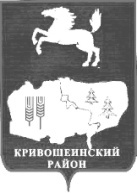 АДМИНИСТРАЦИЯ КРИВОШЕИНСКОГО РАЙОНА ПОСТАНОВЛЕНИЕ    31.03.2022                                                     		                                  		               №250с. КривошеиноТомской областиО проведении общероссийских Дней защиты от экологической опасности в Кривошеинском районе в 2022 году 	В соответствии с Постановлением Правительства Российской Федерации от 11 июня 1996 № 686 «О проведении Дней защиты от экологической опасности», Распоряжением Администрации Томской области от 02 декабря 2016 № 883-ра «О ежегодном проведении общероссийских Дней защиты от экологической опасности в Томской области», Положением об организации и проведении общероссийских Дней защиты от экологической опасности в Томской области (приложение к Распоряжению Департамента природных ресурсов и охраны окружающей среды от 27 января 2022 № 17) в целях соблюдения и защиты прав граждан на экологическую безопасность и охрану здоровьяПОСТАНОВЛЯЮ:	1. Провести с 15.04.2022 по 05.06.2022 на территории Кривошеинского района Дни защиты от экологической опасности.	2. Утвердить План мероприятий по проведению Дней защиты от экологической опасности в 2022 году (далее - План) согласно приложению 1 к настоящему постановлению.	3. Утвердить состав организационного комитета и рабочей группы по подготовке и проведению Дней защиты от экологической опасности в 2022 году (далее - организационный комитет) согласно приложению 2 к настоящему постановлению.	4. Организационному комитету обеспечить координацию выполнения мероприятий Плана.	5. Руководителям организаций, учреждений участвующих в проведении Дней защиты от экологической опасности, представить отчеты о выполнении мероприятий заместителю Главы Кривошеинского района по социально-экономическим вопросам до 16.06.2022.	6. Настоящее постановление опубликовать в Сборнике нормативных актов Администрации Кривошеинского района и разместить на официальном сайте муниципального образования Кривошеинский район в информационно-телекоммуникационной сети Интернет.	7. Настоящее постановление вступает в силу с даты его подписания.	8. Контроль за исполнением настоящего постановления возложить на заместителя Главы Кривошеинского района по социально-экономическим вопросам.Глава Кривошеинского района					                                    А.Н. КоломинШлапаков Александр Васильевич(38251) 2-13-54Прокуратура, ЦМБ, Сущенко, МЦКС, РУО Приложение 1  УТВЕРЖДЕН постановлением Администрации Кривошеинского района31.03.2022 № 250 Планмероприятий по проведению Дней защиты от экологической опасности в МО Кривошеинский район в 2022 годуПриложение  2 УТВЕРЖДЁНпостановлением Администрации Кривошеинского района 31.03.2022 № 250  Состав организационного комитета и рабочей группы по подготовке и проведению Дней защиты от экологической опасности в 2022 годуФИО координатора работы центра экологического образования - Дроздова Лидия Вячеславовна Контакты координатора: номер телефона: 8-913-101-08-16, e-mail dlv.0884@yandex.ru№п/пНаименование мероприятийНаименование мероприятийСроки проведенияСроки проведенияОтветственныйМероприятия МБУК «Кривошеинская МЦКС»Мероприятия МБУК «Кривошеинская МЦКС»Мероприятия МБУК «Кривошеинская МЦКС»Мероприятия МБУК «Кривошеинская МЦКС»Мероприятия МБУК «Кривошеинская МЦКС»Мероприятия МБУК «Кривошеинская МЦКС»Эколого-просветительскиеЭколого-просветительскиеЭколого-просветительскиеЭколого-просветительскиеЭколого-просветительскиеЭколого-просветительские1.Устный журнал "Зелёный наряд нашей планеты" Устный журнал "Зелёный наряд нашей планеты" 20 апреля20 апреляЧерных Т.М.2.Экологическая игра «Загрязнение окружающей среды и экологические проблемы человечества»Экологическая игра «Загрязнение окружающей среды и экологические проблемы человечества»29 апреля29 апреляСавченко Т.В.3.Фотовыставка «Красота малой Родины»Фотовыставка «Красота малой Родины»01 мая01 маяКононова Т.С.4.Выставка рисунков «Как я охраняю природу», «Природа вокруг нас»Выставка рисунков «Как я охраняю природу», «Природа вокруг нас»15-23 мая15-23 маяГайдученко Т.П.5.Фотовыставка "Красота родного края" Фотовыставка "Красота родного края" с 15 мая по 1 июняс 15 мая по 1 июняНагина В.Н.6.Фотовыставка "Родной Менгерь"Фотовыставка "Родной Менгерь"с 16 по 23 маяс 16 по 23 маяДубинина Ю.С.7.Выставка рисунков «Береги планету нашу»Выставка рисунков «Береги планету нашу»02 июня02 июняНагина Г.А.8.Выставка детских рисунков "Береги свою планету"Выставка детских рисунков "Береги свою планету"03 июня03 июняЧерных Т.М.Практические природоохранныеПрактические природоохранныеПрактические природоохранныеПрактические природоохранныеПрактические природоохранныеПрактические природоохранные9.Субботник "Чистое село"Субботник "Чистое село"30 апреля30 апреляКоролева Г.А.10.Уборка памятников «Войнам освободителям» и «Участникам локальных войн»Уборка памятников «Войнам освободителям» и «Участникам локальных войн»02 мая02 маяГолещихин К.В.11.День посадки леса. Акция "Посади дерево"День посадки леса. Акция "Посади дерево"14 мая14 маяКривошеина Ф.С.12.Благоустройство парка "Солнечный"Благоустройство парка "Солнечный"15 мая15 маяДубинина Ю.С.13.Выставка- конкурс детского рисунка " Наше село глазами детей" Выставка- конкурс детского рисунка " Наше село глазами детей" с 18 по 25 маяс 18 по 25 маяНагина В.Н.14.Акция «Чистое село» уборка территории паркаАкция «Чистое село» уборка территории парка20 мая20 маяГолещихин К.В.15.Трудовой десант детей и взрослых "Мы за чистоту родного села" Трудовой десант детей и взрослых "Мы за чистоту родного села" с 20 по 25 маяс 20 по 25 маяНагина В.Н.16.Посадка деревьев в центре селаПосадка деревьев в центре села21 мая21 маяГайдученко Т.П.РазвлекательныеРазвлекательныеРазвлекательныеРазвлекательныеРазвлекательныеРазвлекательные17.Театрализованная игровая программа «Тропинками родного края»Театрализованная игровая программа «Тропинками родного края»03 июня03 июняНагина Г.А.18.Концертная программа «Цвети село моё родное»Концертная программа «Цвети село моё родное»05 июня05 июняКононова Т.С.Мероприятия МБУ «Кривошеинская ЦМБ»Мероприятия МБУ «Кривошеинская ЦМБ»Мероприятия МБУ «Кривошеинская ЦМБ»Мероприятия МБУ «Кривошеинская ЦМБ»Мероприятия МБУ «Кривошеинская ЦМБ»Мероприятия МБУ «Кривошеинская ЦМБ»1.Экологическое путешествие «Все, что сердцу дорого»  о природе Кривошеинского района  для учащихся СОШ, техникумаЭкологическое путешествие «Все, что сердцу дорого»  о природе Кривошеинского района  для учащихся СОШ, техникумаапрельапрельОрехова И.П.2.Фотоконкурс «К живым огням родного очага»Фотоконкурс «К живым огням родного очага»апрель - майапрель - майОрехова И.П.3.Познавательная программа «В царстве флоры и фауны»Познавательная программа «В царстве флоры и фауны»июньиюньСергун С.В.4.Конкурс рисунков «Защити Землю, на которой живешь»Конкурс рисунков «Защити Землю, на которой живешь»апрельапрельСергун С.В.5.Познавательная игра	«Без воды нет жизни»Познавательная игра	«Без воды нет жизни»апрельапрельКаричева Т.А.6.Театрализованное  представление	«Берегите землю»Театрализованное  представление	«Берегите землю»июньиюньДемченко С.А.7.Поход на природу	«Аптека вокруг нас»»Поход на природу	«Аптека вокруг нас»»июньиюньКозлова Т.В.8.Библиотечный урок	«Сделай мир лучше»Библиотечный урок	«Сделай мир лучше»апрельапрельЩербатова М.А.9.Час памяти «Вечное эхо Чернобыля»Час памяти «Вечное эхо Чернобыля»апрельапрельМажорова Н.В.10.«Смерть цвета пепла»- о Чернобыльской катастрофе«Смерть цвета пепла»- о Чернобыльской катастрофеапрельапрельПроцкая Л.В.11.Экологический час «Эта земля твоя и моя» к Всемирному дню Земли (22 апреля)Экологический час «Эта земля твоя и моя» к Всемирному дню Земли (22 апреля)апрельапрельШандрова Е.Е.12.Экологический час «Просит помощи земля» к Всемирному дню окружающей среды (5 июня)Экологический час «Просит помощи земля» к Всемирному дню окружающей среды (5 июня)июньиюньШандрова Е.Е.13.Час познания 	«Новая жизнь старых вещей»Час познания 	«Новая жизнь старых вещей»апрельапрельМассольд Н.В.14.Эколого - краеведческая игра 	«По страницам Красной книги Томской области»Эколого - краеведческая игра 	«По страницам Красной книги Томской области»маймайМассольд Н.В.15.Акция по уборке села «Родному селу - чистое лицо» Акция по уборке села «Родному селу - чистое лицо» маймайМассольд Н.В.Мероприятия МКУ «Районное управление образования»Мероприятия МКУ «Районное управление образования»Мероприятия МКУ «Районное управление образования»Мероприятия МКУ «Районное управление образования»Мероприятия МКУ «Районное управление образования»1Экологическая акция «Радужные крышечки» (сбор пластиковых крышек)апрельапрельАзулина Е.Ю.Азулина Е.Ю.2Экологическая акция «С миру по крошке»апрельапрельДроздова Л.В.Дроздова Л.В.3Конкурс фоторепортажей «Эко-невидаль»маймайТкачёва О.В.Ткачёва О.В.4Круглый стол для представителей образовательных учреждений, общественников, инициативных групп, заинтересованных предпринимателей по теме «Экологическое образование и просвещение жителей района»май-июньмай-июньЛетяга Д.С.Летяга Д.С.5Смотр-конкурс «Зеленый наряд учреждения»май-сентябрьмай-сентябрьТкачёва О.В.Ткачёва О.В.6«Чемпионат по спортивному сбору мусора» - спортивный сбор мусора на скорость и объёмиюньиюньДроздова Л.В.Дроздова Л.В.№Фамилия, Имя, ОтчествоДолжность, место работы1Шлапаков Александр Васильевич- заместитель Главы Кривошеинского района по социально-экономическим вопросам – председатель организационного комитета;2Сущенко Вячеслав Александрович- руководитель отдела по вопросам жизнеобеспечения и безопасности Администрации Кривошеинского района – заместитель председателя организационного комитета;3Калугин Денис Николаевич- ведущий специалист по ГО и ЧС отдела по вопросам жизнеобеспечения и безопасности Администрации Кривошеинского района – секретарь организационного комитета;Члены организационного комитета:Члены организационного комитета:4НестероваТатьяна Ивановна- директор Муниципального бюджетного учреждения «Кривошеинская межпоселенческая централизованная клубная система»;5Левко Виктория Петровна- руководитель Управления образования Администрации Кривошеинского района Томской области;6СилицкаяОльга Владимировна- директор Муниципального бюджетного учреждения «Кривошеинская центральная межпоселенческая библиотека»;7Летяга Дарья Сергеевна- директор МБОУ ДО «Дом Детского творчества» Рабочая группаРабочая группа1ДроздоваЛидия Вячеславовна- педагог дополнительного образования, руководитель центра экологического образования МБОУ ДО «Дом Детского творчества»2ЮринаМарина Анатольевна- методист по народному творчеству, техническому кино и фотоискусству МБУК «Кривошеинская МЦКС»3Голещихин Кирилл Валерьевич- методист по культурно-массовым мероприятиям МБУК «Кривошеинская МЦКС»;4Клебак Татьяна Николаевна- заведующий отделом библиотечного развития МБУ  «Кривошеинская ЦМБ»;5Васина Юлия Сергеевна- методист Управления образования Администрации Кривошеинского района Томской области;6Ткачева Ольга Владимировна- методист МБОУ ДО «Дом Детского творчества»